ОСВІТНІ ПРОГРАМИ, ЩО РЕАЛІЗУЮТЬСЯ В ЗАКЛАДІ Освітній процес у дошкільному навчальному закладі здійснюється відповідно до: Базового компоненту дошкільної освіти (нова редакція) 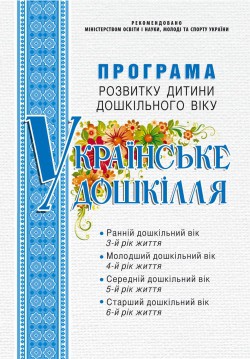  Програми розвитку дитини дошкільного віку «Українське дошкілля», авт.Білан О.І. Освітньої програми „Впевнений старт”для дітей старшого дошкільного віку під загальною науковою рекомендацією Т.О.Піроженко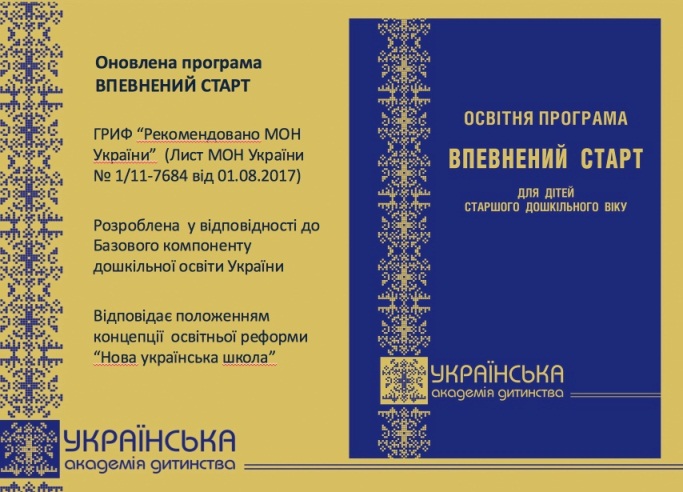 